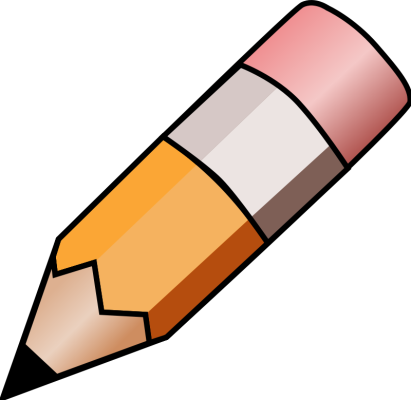 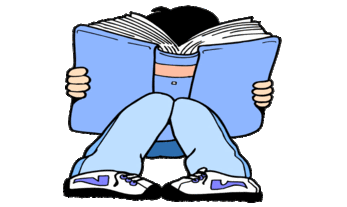 YEAR 4 HOME LEARNING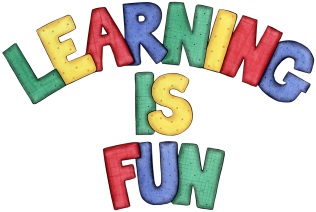 YEAR 4 HOME LEARNINGDate Set11.01.19Date Due16.01.19MathleticsThis week will be focussing on multiplication and division. All activities can be found on matheletics.com. Every child has their username and passwords in their reading records.SpellodromeWritingThis week children will be focusing on prefixes -reSpelling can also be found on spellodrome.comredorefreshrecallrefillrecountrecyclerechargeremodelrewritereactreboundreclaimrecoiledregainrejoindistanceoughteleventhisolationsatelliteWriting task'I pushed open the old, creaky door and looked inside. What a sight met my eyes!'Use the above sentence to write your own story. Ensure you include inverted commas, powerful adjectives and fronted adverbials. Your story must be AT LEAST a page. ReadingRecommended daily reading time:KS2 40 minutes.Home Learning ProjectDate Set:                       N/A                             Date Due:GreekPlease go to Greek Class Blog for Greek Home LearningGreek Class - St Cyprian's Greek Orthodox Primary Academy